Name: 						Block:	 			Teacher:(Title)_______________________________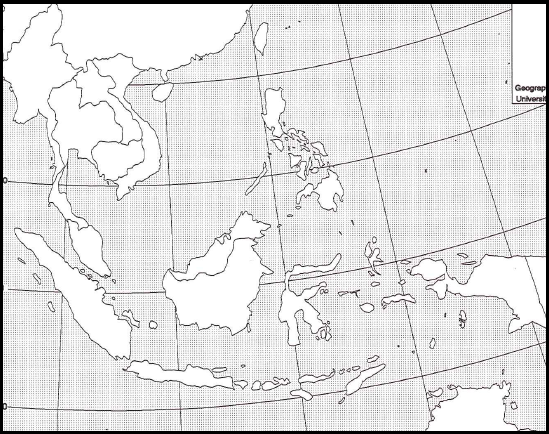 Map Key:Southeast Asia - Political MapDirections: Include the below details on your Southeast Asia political map. To help you label these details you may use a purple Asia book using page 260. If the color you are supposed to use is being used by someone else than use a different color.Make sure your map is presentable. Please do not rush while doing this assignment. Make sure you include a map title and key. Names of countries should be in CAPS. Capitals should be marked with a small star and circle around it. Example: 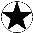 Latitude and Longitude1. Yangon, Burma	  		Latitude-			    Longitude- 2. Manila, Philippines			Latitude-			    Longitude- 3. Hanoi, Vietnam			Latitude-			    Longitude- 4. Tehran, Iran				Latitude-			    Longitude- 5. Kabul, Afghanistan			Latitude-			    Longitude- 6. Beijing, China 			Latitude-			    Longitude- 7. Tokyo, Japan	 			Latitude-			    Longitude- ColorLabel Country & CapitalOrangeCambodiaYellowMyanmarOrangeMalaysiaPurpleLaosPinkVietnamGreenThailandPurpleIndonesiaGreenPhilippines 